Пояснительная записка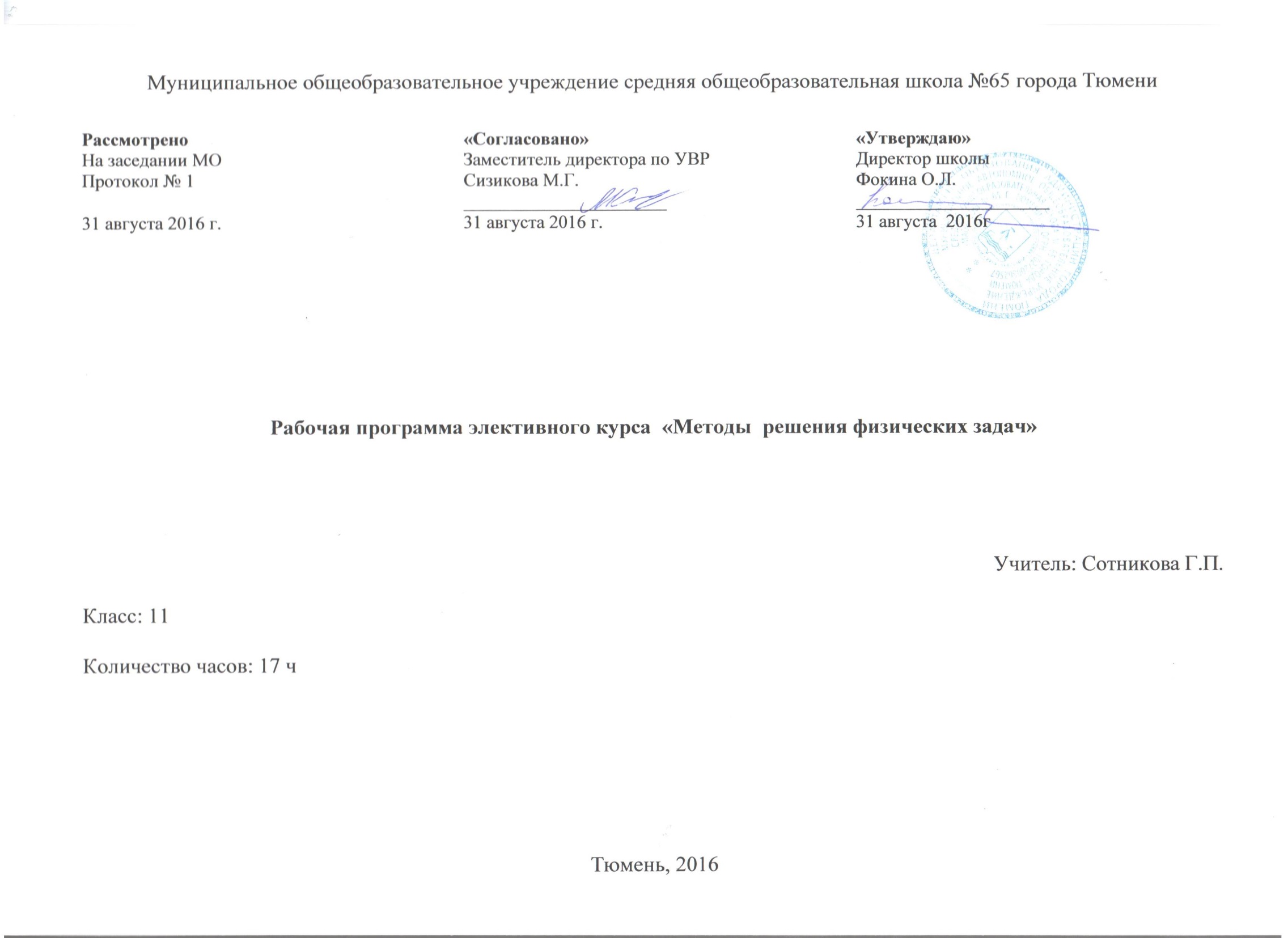 Рабочая программа элективного курса по физике «Методы решения физических задач» составлена на основе: Федеральный компонент Государственного стандарта общего образования  (в ред. Приказа Минобрнауки России № 39 от 24.01.2012)Программы элективного курса для подготовки к ЕГЭ по физикеЕГЭ – 2013. Физика: актив – тренинг: решение заданий А, В / под ред. М.Ю. Демидовой.- М. : Издательство « Национальное образование» , 2012.- 208с.Для реализации программы использовано учебное пособие: Физика: актив – тренинг: решение заданий А, В / под ред. М.Ю. Демидовой. Методическое пособие: « Креативные методы и эвристические приемы решения физических задач» Тюмень, ТОГИРРОЦели элективного курса: развитие познавательных интересов, интеллектуальных и творческих способностей в процессе решения физических задач и самостоятельного приобретения новых знаний;совершенствование полученных в основном курсе знаний и умений;формирование представителей о постановке, классификаций, приемах и методах решения физических задач;применять знания по физике для объяснения явлений природы, свойств вещества, решения физических задач, самостоятельного приобретения и оценки новой информации физического содержания.Задачи курса:углубление и систематизация знаний учащихся;усвоение учащимися общих алгоритмов решения задач;овладение основными методами решения задач.В 11 классе при решении задач особое внимание уделяется последовательности действий, анализу физического явления, анализу полученного ответа. При повторении обобщаются, систематизируются как теоретический материал, так и приемы решения задач, принимаются во внимание цели повторения при подготовке к единому государственному экзамену. Методы и организационные формы обучения:Для реализации целей и задач данного прикладного курса предполагается использовать следующие формы занятий: практикумы по решению задач, самостоятельная работа учащихся, консультации, зачет. На занятиях применяются коллективные и индивидуальные формы работы: постановка, решения и обсуждения решения задач, подготовка к единому государственному тестированию, подбор и составление задач на тему и т.д. Предполагается также выполнение домашних заданий по решению задач.   Доминантной же формой учения должна стать исследовательская деятельность ученика, которая может быть реализована как на занятиях в классе, так и в ходе самостоятельной работы учащихся. Все занятия должны носить проблемный характер и включать в себя самостоятельную работу.Методы обучения, применяемые в рамках прикладного курса, могут и должны быть достаточно разнообразными. Прежде всего это исследовательская работа самих учащихся, составление обобщающих таблиц, а также подготовка и защита учащимися алгоритмов решения задач. В зависимости от индивидуального плана учитель должен предлагать учащимся подготовленный им перечень задач различного уровня сложности.Помимо исследовательского метода целесообразно использование частично-поискового, проблемного изложения, а в отдельных случаях информационно-иллюстративного. Последний метод применяется в том случае, когда у учащихся отсутствует база, позволяющая использовать продуктивные методы.Средства обучения:Основными средствами обучения при изучении прикладного курса являются:Физические приборы.Графические иллюстрации (схемы, чертежи, графики).Дидактические материалы.Учебники физики для старших классов средней школы.Учебные пособия по физике, сборники задач.Ожидаемыми результатами занятий являются:расширение знаний об основных алгоритмах решения задач, различных методах приемах решения задач;развитие познавательных интересов, интеллектуальных и творческих способностей на основе опыта самостоятельного приобретения новых знаний, анализа и оценки новой информации;сознательное самоопределение ученика относительно профиля дальнейшего обучения или профессиональной деятельности;получение представлений о роли физики в познании мира, физических и математических методах исследования.Требования к уровню освоения содержания курса:Учащиеся должны уметь:анализировать физическое явление;анализировать полученный ответ;классифицировать предложенную задачу;составлять простейших задачи;последовательно выполнять и проговаривать этапы решения задачи средней трудности;выбирать рациональный способ решения задачи;решать комбинированные задачи;владеть различными методами решения задач:   аналитическим, графическим, экспериментальным и т.д.;владеть методами самоконтроля и самооценки                                                           Содержание курса - 11 класс   Электрическое и магнитное поля- 6чЗадачи разных видов на описание электрического поля различными средствами: законами сохранения заряда и законом Кулона, силовыми линиями, напряженностью, разностью потенциалов, энергией. Решение задач на описание систем конденсаторов.Задачи разных видов на описание магнитного поля тока и его действия: магнитная индукция и магнитный поток, сила Ампера и сила Лоренца.  Постоянный электрический ток -  7чЗадачи на различные приемы расчета сопротивления сложных электрических цепей. Задачи разных видов на описание электрических цепей постоянного электрического тока с помощью закона Ома для замкнутой цепи, закона Джоуля — Ленца, законов последовательного и параллельного соединений. Ознакомление с правилами Кирхгофа при решении задач. Постановка и решение фронтальных экспериментальных задач на определение показаний приборов при изменении сопротивления тех или иных участков цепи, на определение сопротивлений участков цепи и т. д. Решение задач на расчет участка цепи, имеющей ЭДС.Электромагнитные явления - 4чЗадачи разных видов на описание явления электромагнитной индукции: закон электромагнитной индукции, правило Ленца, индуктивность.Задачи на переменный электрический ток: характеристики переменного электрического тока, электрические машины, трансформатор.№Тема урокаТема урокаЭлементы содержания                                                                                   I. Электрическое и магнитное поля - 6ч                                                                                   I. Электрическое и магнитное поля - 6ч                                                                                   I. Электрическое и магнитное поля - 6ч                                                                                   I. Электрическое и магнитное поля - 6ч                                                                                   I. Электрическое и магнитное поля - 6ч11. Характеристика решения задач раздела: общее и разное, примеры и приемы решения1. Характеристика решения задач раздела: общее и разное, примеры и приемы решенияПравила и приемы решения физических задач:Работа с текстом. Анализ физического явления. План решения. Схема. Числовой расчет. Законы сохранения заряда и закон Кулона, силовые линии, напряженность, разность потенциалов, энергия электрического и магнитного поля. Решение задач на описание систем конденсаторов.Правила и приемы решения физических задач:Работа с текстом. Анализ физического явления. План решения. Схема. Числовой расчет. Законы сохранения заряда и закон Кулона, силовые линии, напряженность, разность потенциалов, энергия электрического и магнитного поля. Решение задач на описание систем конденсаторов.2 Задачи разных видов на описание электрического поля различными средствами: законами сохранения заряда и законом Кулона, силовыми линиями, напряженностью Задачи разных видов на описание электрического поля различными средствами: законами сохранения заряда и законом Кулона, силовыми линиями, напряженностьюПравила и приемы решения физических задач:Работа с текстом. Анализ физического явления. План решения. Схема. Числовой расчет. Законы сохранения заряда и закон Кулона, силовые линии, напряженность, разность потенциалов, энергия электрического и магнитного поля. Решение задач на описание систем конденсаторов.Правила и приемы решения физических задач:Работа с текстом. Анализ физического явления. План решения. Схема. Числовой расчет. Законы сохранения заряда и закон Кулона, силовые линии, напряженность, разность потенциалов, энергия электрического и магнитного поля. Решение задач на описание систем конденсаторов.3Задачи разных видов на описание электрического поля различными средствами: разностью потенциалов, энергиейЗадачи разных видов на описание электрического поля различными средствами: разностью потенциалов, энергиейПравила и приемы решения физических задач:Работа с текстом. Анализ физического явления. План решения. Схема. Числовой расчет. Законы сохранения заряда и закон Кулона, силовые линии, напряженность, разность потенциалов, энергия электрического и магнитного поля. Решение задач на описание систем конденсаторов.Правила и приемы решения физических задач:Работа с текстом. Анализ физического явления. План решения. Схема. Числовой расчет. Законы сохранения заряда и закон Кулона, силовые линии, напряженность, разность потенциалов, энергия электрического и магнитного поля. Решение задач на описание систем конденсаторов.4Решение задач на описание систем конденсаторовРешение задач на описание систем конденсаторов5Решение задач на описание систем конденсаторовРешение задач на описание систем конденсаторов6Тестовый срез. Электрическое полеТестовый срез. Электрическое поле                                                                 II.  Постоянный электрический ток - 7ч                                                                 II.  Постоянный электрический ток - 7ч                                                                 II.  Постоянный электрический ток - 7ч                                                                 II.  Постоянный электрический ток - 7ч7Задачи разных видов на описание электрических цепей постоянного электрического тока с помощью закона Ома для замкнутой цепиЗадачи разных видов на описание электрических цепей постоянного электрического тока с помощью закона Ома для замкнутой цепиЗадачи разных видов на описание электрических цепей постоянного электрического тока с помощью закона Ома для замкнутой цепи, закона Джоуля — Ленца, закон последовательного и параллельного соединений. Ознакомление с правилами Кирхгофа при решении задач. Решение задач при изменении сопротивления тех или иных участков цепи, на определение сопротивлений участков цепи и т. д. Решение задач на расчет участка цепи, имеющей ЭДС.Задачи разных видов на описание электрических цепей постоянного электрического тока с помощью закона Ома для замкнутой цепи, закона Джоуля — Ленца, закон последовательного и параллельного соединений. Ознакомление с правилами Кирхгофа при решении задач. Решение задач при изменении сопротивления тех или иных участков цепи, на определение сопротивлений участков цепи и т. д. Решение задач на расчет участка цепи, имеющей ЭДС.8 Решение задач на расчет участка цепи, имеющей ЭДС. Постановка и решение фронтальных экспериментальных задач на определение показаний приборов9Задачи на различные приемы расчета сопротивления сложных электрических цепей10Задачи на различные приемы расчета сопротивления сложных электрических цепей11Решение задач с применением правил Кирхгофа12Решение задач с применением правил Кирхгофа13Тестовый срез. Постоянный электрический ток                                        III. Электромагнитные явления - 4ч14Задачи разных видов на описание явления электромагнитной индукцииЗадачи разных видов на описание явления электромагнитной индукции: закон электромагнитной индукции, правило Ленца, индуктивность.Задачи на переменный электрический ток: характеристики переменного электрического тока, электрические машины, трансформаторЗадачи разных видов на описание явления электромагнитной индукции: закон электромагнитной индукции, правило Ленца, индуктивность.Задачи на переменный электрический ток: характеристики переменного электрического тока, электрические машины, трансформаторЗадачи разных видов на описание явления электромагнитной индукции: закон электромагнитной индукции, правило Ленца, индуктивность.Задачи на переменный электрический ток: характеристики переменного электрического тока, электрические машины, трансформатор15 Задачи разных видов на описание явления электромагнитной индукции: закон электромагнитной индукции, правило Ленца, индуктивностьЗадачи разных видов на описание явления электромагнитной индукции: закон электромагнитной индукции, правило Ленца, индуктивность.Задачи на переменный электрический ток: характеристики переменного электрического тока, электрические машины, трансформаторЗадачи разных видов на описание явления электромагнитной индукции: закон электромагнитной индукции, правило Ленца, индуктивность.Задачи на переменный электрический ток: характеристики переменного электрического тока, электрические машины, трансформаторЗадачи разных видов на описание явления электромагнитной индукции: закон электромагнитной индукции, правило Ленца, индуктивность.Задачи на переменный электрический ток: характеристики переменного электрического тока, электрические машины, трансформатор16 Задачи на переменный электрический ток: характеристики переменного электрического тока, трансформатор Задачи разных видов на описание явления электромагнитной индукции: закон электромагнитной индукции, правило Ленца, индуктивность.Задачи на переменный электрический ток: характеристики переменного электрического тока, электрические машины, трансформаторЗадачи разных видов на описание явления электромагнитной индукции: закон электромагнитной индукции, правило Ленца, индуктивность.Задачи на переменный электрический ток: характеристики переменного электрического тока, электрические машины, трансформаторЗадачи разных видов на описание явления электромагнитной индукции: закон электромагнитной индукции, правило Ленца, индуктивность.Задачи на переменный электрический ток: характеристики переменного электрического тока, электрические машины, трансформатор17 Тестовый срез. Электромагнитные явленияЗадачи разных видов на описание явления электромагнитной индукции: закон электромагнитной индукции, правило Ленца, индуктивность.Задачи на переменный электрический ток: характеристики переменного электрического тока, электрические машины, трансформаторЗадачи разных видов на описание явления электромагнитной индукции: закон электромагнитной индукции, правило Ленца, индуктивность.Задачи на переменный электрический ток: характеристики переменного электрического тока, электрические машины, трансформаторЗадачи разных видов на описание явления электромагнитной индукции: закон электромагнитной индукции, правило Ленца, индуктивность.Задачи на переменный электрический ток: характеристики переменного электрического тока, электрические машины, трансформаторЗадачи разных видов на описание явления электромагнитной индукции: закон электромагнитной индукции, правило Ленца, индуктивность.Задачи на переменный электрический ток: характеристики переменного электрического тока, электрические машины, трансформаторЗадачи разных видов на описание явления электромагнитной индукции: закон электромагнитной индукции, правило Ленца, индуктивность.Задачи на переменный электрический ток: характеристики переменного электрического тока, электрические машины, трансформаторЗадачи разных видов на описание явления электромагнитной индукции: закон электромагнитной индукции, правило Ленца, индуктивность.Задачи на переменный электрический ток: характеристики переменного электрического тока, электрические машины, трансформаторЗадачи разных видов на описание явления электромагнитной индукции: закон электромагнитной индукции, правило Ленца, индуктивность.Задачи на переменный электрический ток: характеристики переменного электрического тока, электрические машины, трансформаторЗадачи разных видов на описание явления электромагнитной индукции: закон электромагнитной индукции, правило Ленца, индуктивность.Задачи на переменный электрический ток: характеристики переменного электрического тока, электрические машины, трансформаторЗадачи разных видов на описание явления электромагнитной индукции: закон электромагнитной индукции, правило Ленца, индуктивность.Задачи на переменный электрический ток: характеристики переменного электрического тока, электрические машины, трансформатор